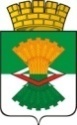 ДУМА  Махнёвского муниципального образования третьего созываРЕШЕНИЕот    7 июля   2016 года                       п.г.т.Махнево                                      №  132  О внесении изменений в   решение Думы Махнёвского муниципального образования от 23.12.2015 года № 64 «О бюджете Махнёвского  муниципального образования  на 2016 год» (с изменениями от 28.01. 2016    № 65, от 03.03.2016  № 80, от 2 .04 2016  № 95)         В соответствии с Бюджетным кодексом Российской Федерации,  ст. 40 Главы 5 Положения о бюджетном процессе в Махнёвском муниципальном образовании, утвержденном решением Думы Махнёвского муниципального образования от   05.12.2011 года № 121 (с изменениями от 21.11.2013 года № 393), Приказом Министерства финансов Российской Федерации от 01.04.2016 года  № 38-н                «О внесении изменений в указания о порядке применения бюджетной классификации Российской Федерации, утвержденные приказом Министерства Финансов Российской Федерации от 01 июля 2013г. № 65-н», Постановлением Администрации Махнёвского муниципального образования от 27.04.2016 года № 358 «О перераспределении объемов бюджетных ассигнований предусмотренных в форме средств местного бюджета» и рассмотрев  письменные обращения, предложения ГРБС и получателей бюджетных средств, Дума Махнёвского муниципального образования 	 РЕШИЛА:        1.Внести  изменения  в   решение Думы Махнёвского муниципального образования от 23.12.2015 года № 64 «О бюджете Махнёвского  муниципального образования  на 2016 год» (с изменениями от 28 января 2016 года № 65, от 03 марта 2016 года № 80, от 27 апреля 2016 года № 95) следующего содержания:1.1.Установить общий объем доходов бюджета муниципального образования на 2016 год -239 735,7 тысяч рублей, в том числе объем межбюджетных трансфертов из областного бюджета  – 196 731,7 тысяч рублей;1.2. Установить общий объем расходов бюджета муниципального образования на 2016 год – 242 048,9 тысяч рублей;1.3. Установить дефицит бюджета муниципального образования в объеме 2 313,2 тыс. руб.1.4.Установить предельный объем муниципального долга на 2016 год – 3 000,0 тыс. рублей;1.5. Установить верхний предел муниципального долга на 01 января 2017 года – 3 000,0 тысяч рублей, в том числе по муниципальным гарантиям – 3000,0 тыс. рублей;1.6. Утвердить Свод доходов бюджета Махнёвского муниципального образования на 2016 год (приложение № 1).1.7. Утвердить Перечень главных администраторов доходов бюджета Махнёвского муниципального образования (приложение № 2). В случае вступления в силу в 2016 году нормативных правовых актов Российской Федерации и (или) Свердловской области, которые повлекут изменение видов доходов, администрирование которых осуществляется главными администраторами доходов бюджета муниципального образования, администрация муниципального образования в процессе исполнения настоящего решения уточняет виды доходов, администрирование которых осуществляется главными администраторами доходов бюджета муниципального образования.1.8. Утвердить Свод расходов бюджета Махнёвского муниципального образования по разделам,  подразделам,  целевым статьям расходов,  видам расходов классификации расходов бюджетов Российской Федерации на 2016 год (приложение № 3).1.9. Утвердить Ведомственную структуру расходов бюджета Махнёвского муниципального образования по главным распорядителям на 2016 год (приложение № 4).1.10. Утвердить Распределение бюджетных ассигнований на реализацию муниципальных программ Махнёвского муниципального образования на 2016 год (приложение № 5).1.11. Установить общий объем бюджетных ассигнований, направляемых из бюджета муниципального образования на исполнение публичных нормативных обязательств муниципального образования  на 2016 год – 22 182,1 тысяч рублей;1.12. Установить размер резервного фонда Администрации муниципального образования  на 2016 год – 400,0 тысяч рублей;1.13. Установить, что муниципальный долг муниципального образования состоит из муниципальных долговых обязательств по бюджетным кредитам от других бюджетов бюджетной системы Российской Федерации  в валюте Российской Федерации и муниципальных гарантий, предоставленных муниципальным образованием.        1.14. Предусмотреть объем расходов на обслуживание муниципального долга на 2016 год – 1,5 тысяч рублей;        1.15. Предоставление муниципальных гарантий из бюджета муниципального образования в 2016 году не предусматривать.1.16. Предоставление бюджетных кредитов из бюджета муниципального образования не предусматривать.1.17. Утвердить объем бюджетных ассигнований Дорожного фонда Махнёвского муниципального образования на 2016 год – 7 490,9 тыс. руб.1.18. Утвердить Свод источников внутреннего финансирования дефицита бюджета Махнёвского муниципального образования на 2016 год (приложение № 6).1.19. Утвердить Перечень главных администраторов источников финансирования дефицита бюджета Махнёвского муниципального образования (приложение № 7).1.20. Утвердить Программу муниципальных внутренних заимствований  Махнёвского муниципального образования (приложение № 8).1.21. Утвердить Нормативы распределения  доходов, мобилизуемых на территории  Махнёвского муниципального образования,  нормативы по которым не установлены бюджетным законодательством Российской Федерации и Свердловской области (приложение № 9).1.22. Субсидии юридическим лицам (за исключением субсидий государственным и муниципальным учреждениям), индивидуальным предпринимателям, физическим лицам - производителям товаров, работ, услуг (далее - субсидии производителям товаров, работ, услуг) предоставляются в случае, если ими соблюдены условия получения соответствующих субсидий, предусмотренные муниципальными правовыми актами местной Администрации.Порядок предоставления из местного бюджета субсидий производителям товаров, работ, услуг устанавливается нормативными правовыми актами Махнёвского муниципального образования, принимаемыми местной Администрацией.1.23. Установить, что в ходе исполнения бюджета показатели сводной бюджетной росписи могут быть изменены в соответствии с решениями руководителя Финансового отдела без внесения изменений в решение о бюджете в случаях, предусмотренных Положением о бюджетном процессе в муниципальном образовании.2 . Настоящее Решение вступает в силу с даты  его опубликования в газете «Алапаевская искра».3. Настоящее Решение с приложениями № 1 – 9 опубликовать в газете «Алапаевская искра» и разместить на официальном сайте Махнёвского муниципального образования в сети « Интернет».4. Контроль исполнения настоящего Решения возложить на постоянную комиссию по экономической политике, бюджету, финансам и налогам Думы муниципального образования (Алышов С.Г.).Председатель Думы муниципального образования                                                                   И.М.АвдеевГлава  муниципального образования                                                        А.В.Лызлов                   